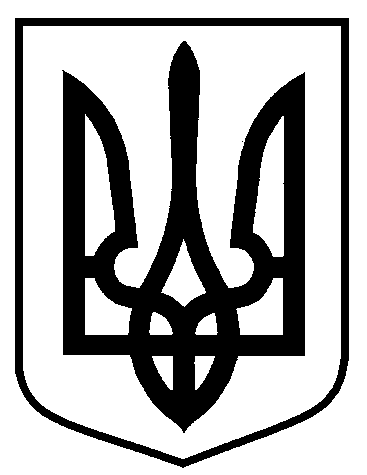 Сумська міська рада		Виконавчий комітетРІШЕННЯвід                            № На підставі заяв щодо розміщення соціальної реклами, що надійшли від замовників, відповідно до розділу 9 Правил розміщення зовнішньої реклами                  у місті Суми, затверджених рішенням виконавчого комітету Сумської міської ради від 17.12.2013 № 650 (зі змінами), статей 12, 16 Закону України «Про рекламу»,  підпункту 13 пункту «а» статті 30 та керуючись частиною першою                       статті 52 Закону України «Про місцеве самоврядування в Україні»,  виконавчий комітет Сумської міської радиВИРІШИВ:Дозволити розміщення соціальної реклами на встановлених                              у місті Суми рекламних засобах замовнику згідно з додатком до цього рішення.Управлінню архітектури та містобудування Сумської міської ради  (Кривцов А.В.): здійснити коригування щомісячної плати за користування місцями розміщення рекламних засобів для власників спеціальних конструкцій, на яких буде розміщена соціальна реклама, згідно з додатком до цього рішення. Організацію виконання даного рішення покласти на заступника міського голови згідно з розподілом обов’язків. Міський голова 								           О.М. ЛисенкоБондаренко О.О., т. 700-101Розіслати: Бондаренко О.О.Про розміщення соціальної реклами в місті Суми